TRƯỜNG ĐẠI HỌC VĂN LANGKHOA: Công Nghệ Thông TinĐỀ THI KẾT THÚC HỌC PHẦNHọc kỳ 3 , năm học 2021 - 2022Mã học phần: 7IT0140Tên học phần: LẬP TRÌNH ỨNG DỤNG JAVAMã nhóm lớp học phần: 213_7IT0140_01Thời gian làm bài (phút/ngày): 75 phút Hình thức thi: Tự luận (không sử dụng tài liệu)Cách thức nộp bài :Đề bài: Câu 1: (2.0 điểm) Cho 2 ma trậnint a[][] = { { 1, 3, 4 },                  		{ 3, 4, 5 } };int b[][] = { { 1, 3, 4 },                  		{ 3, 4, 5 } };Viết chương trình bằng ngôn ngữ lập trình Java để thực hiện cộng hai ma trận trênCâu 2: (2.0 điểm)Tạo lớp NhanVien gồm 2 thuộc tính: tên nhân viên và lương nhân viên. Lớp cũng gồm 1 phương thức tính thuế thu nhập cá nhân.        Thông tin xuất ra màn hình gồm:Tên nhân viênLương nhân viênThuế thu nhập cá nhân: + Nếu lương nhỏ hơn 5 triệu thì thuế thu nhập cá nhân bằng không+ Ngược lại thì thuế thu nhập cá nhân là (lương - 5 000 000)* 5/100 Hướng dẫn: Khai báo theo mô hìnhCâu 3: (2.0 điểm)Viết chương trình tạo chuỗi:"9.5;7.2#8.0;7.3" Tách chuỗi trên thành từng phần riêng biệt theo dấu “ # ”Mỗi phần tương ứng với kết quả của  2 môn Toán, Lý của 2 năm lớp 8, 9. Hãy xuất ra kết quả điểm TB của 2 môn học theo từng nămCâu 4: (2.0 điểm) Viết chương trình bằng ngôn ngữ lập trình Java để hiển thị hình vẽ dưới đây trên cửa sổ màn hình. Mô tả:Tạo giao diện theo yêu cầu bên dưới+ Nhấp chuột vào nut Zoom in thi làm cho hình tròn to lên đều+ Nhấp chuột vào nut Zoom out thi làm cho hình tròn nhỏ xuống đềuDòng Drawing by Hieu Le thay bằng Drawing by Tên sinh viên + Ma sinh viên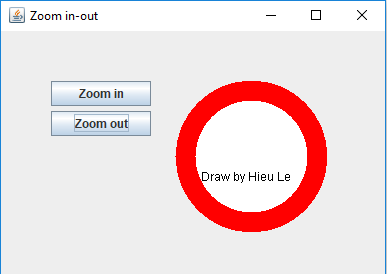 Câu 5: (2.0 điểm)Viết chương trình cho phép người dùng tạo chuỗi JSON cho 1 đối tượng Book (sách)  gồm 3 thuộc tính: book_Id, title, price.  Hiển thị kết quả trên giao diện: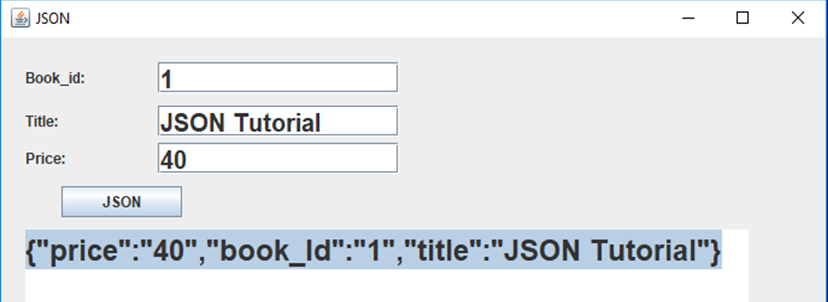 ------------------- Hết------------------------------------------ Hết-----------------------Ngày biên soạn: 3/07/2022Giảng viên biên soạn đề thi: ThS. Lê Công HiếuNgày kiểm duyệt: 13/07/2022Trưởng (Phó) Khoa/Bộ môn kiểm duyệt đề thi: ThS. Phạm Ngọc DuyWorkspaceChuyển Workspace để lưu tại D:\BAI THI trong máy tính trong phòng thiProjectMSV_ HoTen-Lop_Ma lop hoc phanVD:  187IT06555_LeCongHieu_213_DIT0110_02_PackageTạo 5 package có tên bai1, bai2, bai3, bai4, bai5ClassTạo class trong mỗi package để làmThang điểmBài 1: 2.0 đ, Bài 2: 2.0 đ, Bài 3: 2.0 đ, Bài 4: 2 đ, Bài 5: 2 đLưu ýLập trình sai cú pháp, ý tưởng dẫn đến không chạy hoặc chạy sai : 0 điểm Trường hợp không chạy thì tùy từng trường hợp xem xét cho điểm 1 cách hợp lý nhất (nếu có)SAU KHI LÀM BÀI XONG:- NÉN PROJECT THÀNH TẬP TIN ZIP HOẶC RAR VÀ LƯU ĐÚNG TẠI D:\BAI THI- Tập tin nén có dạng: 187IT06555_LeCongHieu_213_DIT0110_02.zip (rar)- Gửi tập tin nén lên hệ thống thi CTE để lưu lại.SAU KHI LÀM BÀI XONG:- NÉN PROJECT THÀNH TẬP TIN ZIP HOẶC RAR VÀ LƯU ĐÚNG TẠI D:\BAI THI- Tập tin nén có dạng: 187IT06555_LeCongHieu_213_DIT0110_02.zip (rar)- Gửi tập tin nén lên hệ thống thi CTE để lưu lại.NhanVien+ tenNv: String+ luongNv: double+ getTinhThueThuNhap{}: double